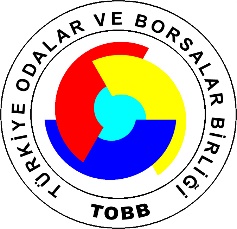 ABD’NİN İRAN YAPTIRIMLARI BİLGİLENDİRME TOPLANTISI KATILIM FORMUTarih:  10 Aralık 2018, 14:00Yer:    TOBB İkiz Kuleler, Konferans Salonu Adres: TOBB İkiz Kuleler, Dumlupınar Mah. No:252 (Eskişehir Yolu 9.km) Çankaya AnkaraAdı – Soyadı:Firması:Ünvanı:Sektörü:Tel:Gsm: Ofis: E-posta: 